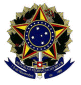 MINISTÉRIO DA EDUCAÇÃOUNIVERSIDADE FEDERAL FLUMINENSEINSTITUTO DE CIÊNCIAS EXATASCOORDENAÇÃO DO MESTRADO PROFISSIONAL EM QUÍMICA (REDE NACIONAL)Av. Des. Ellis Hermydio Figueira, nº783, Bloco C, Sala 303-C-A, Aterrado, 27213-145, Volta Redonda/RJTel.: (24) 3076-8931 – spg.vcx@id.uff.br - http://profqui.sites.uff.br/TERMO DE COMPROMISSO DE ORIENTAÇÃO DE DISSERTAÇÃO1. 		O presente termo tem por objetivo estabelecer compromisso e responsabilidade entre professor orientador e aluno, com a finalidade de assegurar, com qualidade, o atendimento das exigências necessárias à elaboração e aplicação do Produto Educacional e elaboração da Dissertação do Mestrado Profissional em Química em Rede Nacional (PROFQUI).2. 		O professor orientador se compromete a orientar, acompanhar e avaliar o cumprimento das etapas previstas no cronograma estabelecido por ele e pelo aluno, até a conclusão da Dissertação, inclusive no momento da defesa oral.3. 		O aluno deve cumprir junto ao professor orientador todos os prazos estabelecidos em todas as etapas do processo (elaboração e aplicação do Produto Educacional e elaboração da Dissertação) até a conclusão final da Dissertação.4. 		O aluno deve comparecer aos encontros programados e definidos pelo professor orientador e, caso não possa comparecer, avisar com antecedência.5. 		O aluno está consciente do que se constitui um caso de plágio no desenvolvimento do Produto Educacional e da Dissertação, bem como, as possíveis consequências advindas de tal ocorrência.6. 		Será permitida a substituição do professor orientador em casos justificados e solicitados pelo professor orientador ou pelo aluno.7. 		Cabe ao aluno e ao professor orientador observarem todas as normas e condições exigidas para desenvolvimento do Produto Educacional e da Dissertação, em especial aquelas contidas no Manual “Apresentação de Trabalhos Monográficos de Conclusão de Curso” da UFF.8. 		Compete ao Coordenador de curso mediar as relações entre o professor orientador e o aluno. Qualquer problema no relacionamento entre o professor orientador e o aluno deve ser reportado imediatamente ao coordenador, a fim de que seja encontrada uma solução visando preservar o bom andamento dos processos definidos neste termo.9. 		E por estarem ambas as partes de acordo, professor orientador e aluno, firmam o presente termo de compromisso para orientar na elaboração e aplicação do Produto Educacional e na elaboração da Dissertação.Volta Redonda, dia de mês de ano.<Nome do Discente>Discente___________________________________<Nome do Docente>Docente-Orientador(a) do PROFQUI___________________________________<Nome do Coorientador>Coorientador(a)___________________________________